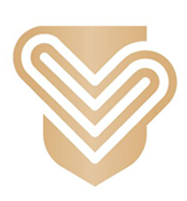 Автономная некоммерческая организация«Краевой центр поддержки и развития общественных инициатив»г. Красноярск, ул. Карла Маркса, 44а, пом. 6.Тел.: 8 (391) 200 49 18, 8 (391) 200 49 17centrpro@kcpoi.ru_____________________________________________________________________________________Информационная карта организации______________________/___________________(подпись и расшифровка руководителя организации)Полное и сокращенное наименование организацииКонтактные данные(телефон, адрес, e-mail, страницы в соц.сетях, сайт)Руководитель:ФИО, должность, контакты (телефон, e-mail)Целевая группаНаправления деятельности(перечислить основные)